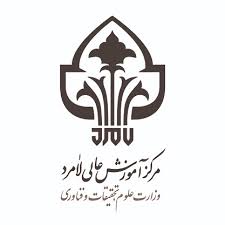 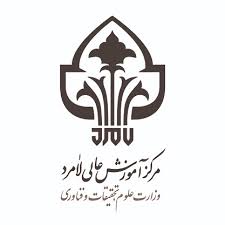 محل نگارش سؤالات امتحان .....